ОМП, «Музыкальный букварь»Приложение 1Вопросы к кроссворду: Я на разной высоте:Высокий, средний, низкий.Обозначаю я …………И дело здесь не в красоте.Я форте, я пиано..Вас посетила паника?Не бойтесь! ФортепианоНазвали в честь ………..Я ровно шагаю,Я в музыке мэтр.Вы знаете, знаю,Зовут меня ………Я быстрый, словно истребитель,Я черепаха, заяц я.И называют меня …….Я скорость, милые друзья.Приложение 2Вопросы к кроссворду:Звуки выстроились в ряд, получился…..Чередование разных длительностей.Целая, половинная, четверть, восьмая, шестнадцатая – это ….. .Показывает, сколько долей в такте.Скорость в музыке.Знак повышения.Расстояние от одной тактовой черты до другой.Этот вид динамики обозначается знаком «p».Срок сдачи заданияТемаЗаданиядо 16.04Закрепление навыков работы с ритмическими моделями в размере 2/4Прохлопать, проговорить с метром (шагами) и без него данные ритмические последовательности в размере 2/4:Прохлопать эти же ритмические последовательности в медленном темпе и быстром темпе.Ответить на вопросы: что такое темп (основные виды темпов), ритм, метр, размер, такт, тактовая черта.Перечислить названия нот в прямом и обратном порядке.Прохлопать ритмические упражнения «Овощные ритмы» И.Бариновой (https://www.youtube.com/watch?v=1qIpshuK1DQ). Прописать в «Музыкальных прописях» Г.Ф.Калининой: с.9,10 (элементы скрипичного ключа), с. 15 (ноты восьмыми длительностями).до 23.04Отработка слуховых и ритмических навыков. Продолжение работы начатой на предыдущем уроке.Прохлопать, проговорить с метром (шагами) и без него данную ритмическую последовательность:Выложить данный ритм ритмическими карточками. Сгруппировать по 2 доли (в размере 2/4).Прохлопать эту же ритмическую последовательность с метром (шагами).Ответить на вопросы: что такое динамика (виды динамики), регистр (виды), какие бывают длительности, как называются знаки повышения, понижения звука и отмены всех знаков.На инструменте дома сыграть ноту «до» и повысить ее, ноту «ми» и понизить ее, ноту «соль» - повысить, отменить повышение и понизить.Прохлопать ритмическое упражнение «На полянке» (https://www.youtube.com/watch?v=0s3E1kM2SE0).Прописать в «Музыкальных прописях» Г.Ф.Калининой: с.11 (элементы басового ключа), с. 16,17 (дописать диезы, бемоли, бекары), с.22 №4 (творческое задание).до 30.04Понятие «звукоряд». Повторение.Прохлопать, проговорить с метром и без него следующие ритмические последовательности в размере 2/4:Прохлопать указанные ритмы в быстром темпе.Придумать свою ритмическую «загадку» с четвертной паузой.Ответить на вопросы: что такое темп, динамика, регистр,  пауза, реприза, звукоряд, ритм, метр, какие бывают длительности и паузы.Сыграть на инструменте ноты от «до» по порядку и назвать их.Прописать в «Музыкальных прописях» Г.Ф.Калининой с.25 №5.до 14.05Обобщение, закрепление пройденногоПридумать свою ритмическую загадку с четвертными паузами. Выложить её ритмокарточками. Прохлопать и проговорить.Прохлопать и проговорить стихотворение:Золотисто-яркое Солнышко взошло,Стало всюду празднично,Радостно, светло.                        Н. Петрова Выложить ритмокарточками первую строчку. Сгруппировать по 2 доли (в размере 2/4). Найти на инструменте, сыграть, послушать, затем спеть ноты: «до», «ля бемоль», «соль диез», «ми».Заполнить кроссворд (см. Приложение 2)В «Музыкальных прописях» Г.Ф. Калининой прописать с.15 до конца (шестнадцатые), с.16 и с.17 – доделать, дописать.Срок сдачи заданияТемаЗаданиядо 16.04Закрепление навыков в работе с ритмамиПрохлопать и проговорить данные ритмические последовательности: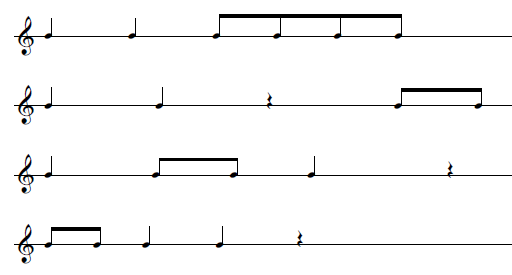 Прохлопать эти же ритмические последовательности в медленном темпе и быстром темпе.Прохлопать ритмическое упражнение «На полянке» (https://www.youtube.com/watch?v=0s3E1kM2SE0).Ответить на вопросы: что такое темп (основные виды темпов), ритм, метр, размер, такт, тактовая черта.Перечислить названия нот в прямом и обратном порядке.Прописать в «Музыкальных прописях» Г.Ф.Калининой: с.3.до 23.04Отработка слуховых и ритмических навыков. Продолжение работы начатой на предыдущем уроке.Прохлопать, проговорить с метром (шагами) и без него данные ритмические последовательности:Прохлопать данные ритмы в быстром темпе.Придумать свою ритмическую «загадку» с четвертной паузой.Ответить на вопросы: что такое темп, динамика, регистр,  пауза, реприза, звукоряд, ритм, метр, какие бывают длительности и паузы.Сыграть на инструменте ноты от «до» по порядку и назвать их.Прописать в «Музыкальных прописях» Г.Ф.Калининой с. 7.до 30.04Подготовка к поступлению в ДМШПрохлопать ритм, проговорить с метром текст песни «Жили у бабуси»: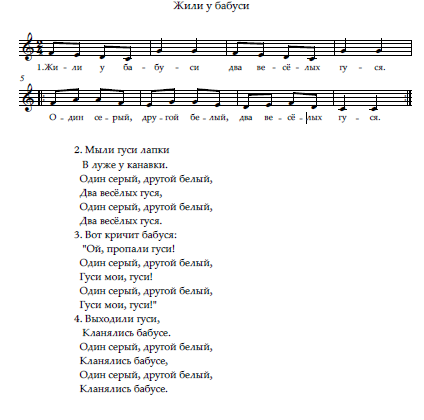 Выучить текст песенки «Жили у бабуси» наизусть.Прописать узоры из «Музыкальных прописей» Г.Ф.Калининой на  с.13, с.25 №4.до 14.05Обобщение, закрепление пройденного1.Придумать свою ритмическую загадку с четвертными паузами. Выложить её ритмокарточками. Прохлопать и проговорить.2.Прохлопать и проговорить стихотворение:Золотисто-яркое Солнышко взошло,Стало всюду празднично,Радостно, светло.                        Н. Петрова Выложить ритмокарточками первую строчку. 3.Найти на инструменте, сыграть, послушать, затем спеть ноты: «до», «ля», «соль», «ми».4.Заполнить кроссворд (см. Приложение 1)5.В «Музыкальных прописях» Г.Ф. Калининой прописать с.9-10 (элементы скрипичного ключа).1 р2и3т44м1233455567788